GRUPA III – BYSTRZAKI 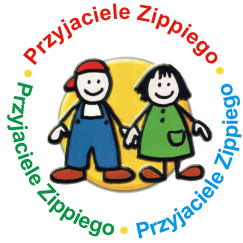 PROGRAM „PRZYJACIELE ZIPPIEGO”DRODZY RODZICE !Każdego dnia Państwa dzieci zdobywają nowe umiejętności i doświadczenia, przeżywają radości i smutki, sukcesy i rozczarowania. Wszyscy pragniemy, aby jak najlepiej odnajdywały się w różnych życiowych sytuacjach. Dlatego w tym roku szkolnym mamy dla dzieci pewną niespodziankę – poznanie nowego przyjaciela. Tym przyjacielem będzie  Zippi. Zippi jest bohaterem międzynarodowego programu „Przyjaciele Zippiego”, który promuje zdrowie, odporność psychiczną i dobre samopoczucie. Adresowany jest dla dzieci w wieku 5-8 lat. Kształtuje i rozwija umiejętności społeczne i emocjonalne małych dzieci. Program promuje zdrowie emocjonalne wszystkich małych dzieci, nie koncentruje się na dzieciach z konkretnymi problemami czy trudnościami. Program realizowany jest przez osobę specjalnie do tego przeszkoloną. Od 2013 jest wpisany na listę programów profilaktyki i promocji zdrowia, rekomendowanych między innymi przez Ośrodek Rozwoju Edukacji. Treścią programu są opowiadania o grupie przyjaciół, a ZIPPI to patyczak, ulubieniec jednego z chłopców. Program jest realizowany w trakcie 24 spotkań podczas jednego roku szkolnego. Spotkania poświęcane są następującym tematom: UCZUCIA, KOMUNIKACJA, PRZYJAŹŃ, ROZWIĄZYWANIE KONFLIKTÓW, PRZEŻYWANIE ZMIANY I STRATY, RADZENIE SOBIE Z TRUDNOŚCIAMI.  Podczas realizacji programu Państwa dzieci będą mogły uczestniczyć w przygodach Zippiego i grupy Jego Przyjaciół. Poprzez słuchanie opowiadań o przygodach bohaterów programu, poprzez rozmowy, wykonywanie ćwiczeń, gry i zabawy – dzieci uczą się: Jak rozpoznawać własne uczucia i jak o nich rozmawiać Jak mówić to, co chce się powiedziećJak słuchać uważnieJak prosić o pomocJak pomagać innymJak nawiązywać i utrzymywać przyjaźń Jak rozwiązywać konfliktyJak zachowywać się w nowych i trudnych sytuacjach Podstawowe założenie, jakie przyświeca programowi „Przyjaciele Zippiego” jest bardzo proste:„Jeżeli uda nam się nauczyć małe dzieci, jak radzić sobie z problemami, to powinny one umieć lepiej pokonywać trudności i kryzysy, zarówno w okresie dorastania, jak i w dorosłym życiu.”Paul Rubenstein, były Prezes Fundacji Partnerstwo na rzecz DzieciZachęcam do zapoznania się z przewodnikiem dla Rodziców:https://www.pozytywnaedukacja.pl/programy/przyjaciele-zippiego/rodzice/poradnik-dla-rodzic%C3%B3w Na stronie internetowej Programu „Przyjaciele Zippiego” można znaleźć więcej przydatnych informacji: https://www.pozytywnaedukacja.pl/programy/przyjaciele-zippiego/o-programie Realizator programu, Eulalia Morgiel